港嵘拔翠园安居型商品房选房交通指引和注意事项选房现场提供少量停车位，为环保低碳，建议绿色出行。请选房家庭认真仔细阅读以下事项：一、选房交通选房家庭可选择以下任意一种形式前往项目选房现场，地址：深圳市盐田区盐田区海景二路1018号精茂城一层，定位地址：盐田精茂城。（一）乘坐地铁您的位置-地铁2/8号线海山站B出口-往东北方向步行约50米右转220米左转进入海景二路，沿着海景二路继续走540米到达港嵘拔翠园选房现场（盐田精茂城一楼）。 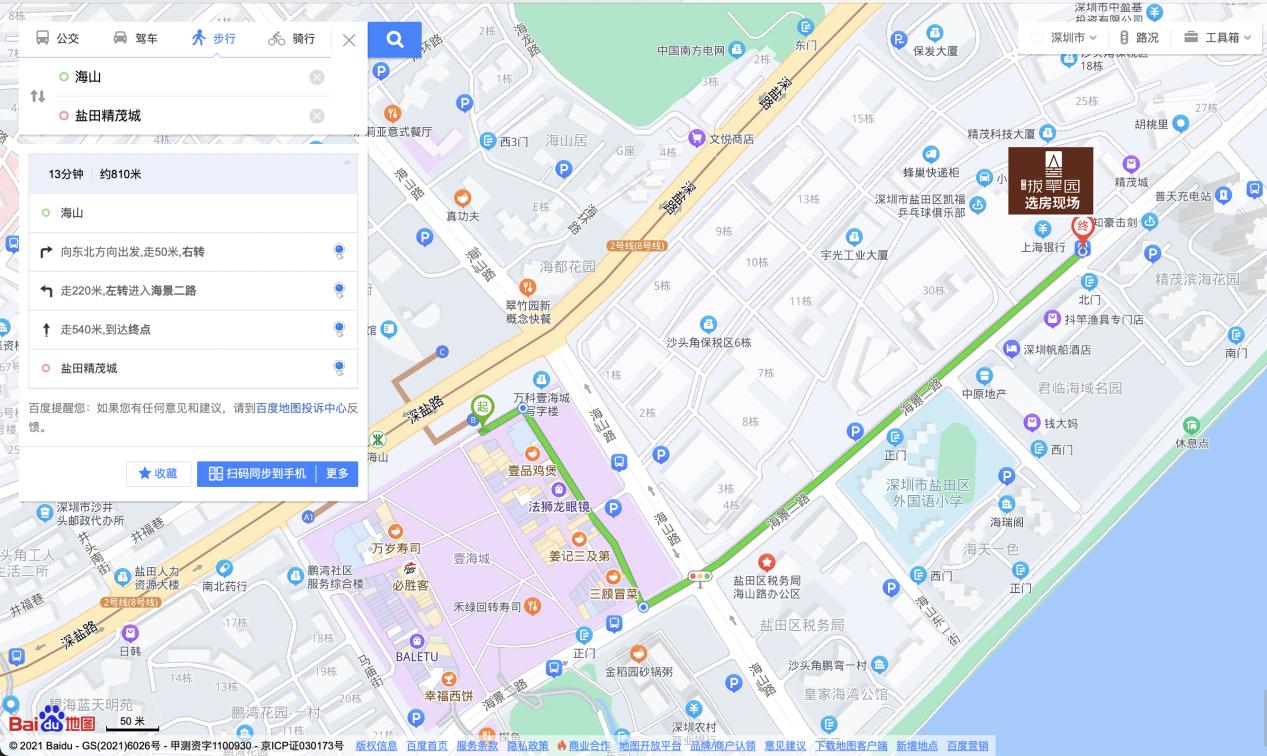 （二）乘坐公交（请密切留意最新公共交通信息）1、您的位置-盐田精茂城公交站站（68路、358路、B662路、B924路、M444路）-步行约10米到盐田精茂城。2、您的位置-盐田公安分局公交站（68路、85路、308路、358路、M191路、M196路、M199路、M205路、M362路、M437路、M444路、M520路）-步行约324米到盐田精茂城。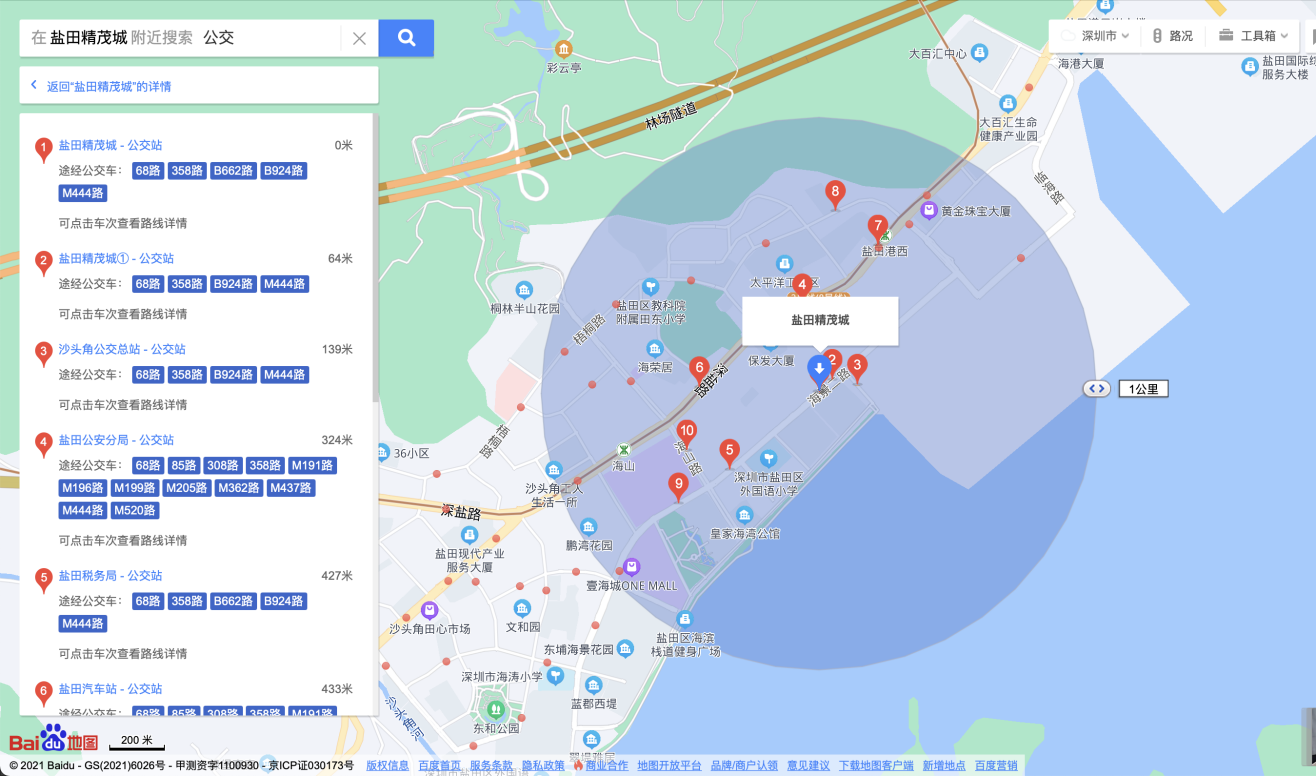 自驾车（注：现场停车位数目较少，建议选择公共交通出行）导航搜索“盐田精茂城”，停车至盐田精茂城停车场，盐田精茂城提供少量车位。二、注意事项（一）选房家庭须按约定的时间，凭申请人身份证、选房通知书参加选房活动。（二）为营造顺畅、良好的选房环境，综合考虑现场接待能力，每个选房家庭最多安排两人现场选房。从安全角度考虑，请选房家庭尽量不安排老人、儿童一同选房。（三）为保障选房家庭人身安全，请听从现场工作人员统一安排，不要在选房现场随意走动，以免发生意外。（四）请选房家庭配合落实疫情防控措施。1.到场选房人员须佩戴口罩入场并接受体温检测；2.进入选房现场人员的健康码和行程码需为绿码。行程码显示为深圳市外返深人员的，提供48小时内核酸检测阴性证明后方可进入选房现场。如有任何疑问，欢迎来电咨询：0755-25251666。                              深圳市华嵘投资控股有限公司                            2021年11月19日    选房现场地点定位二维码：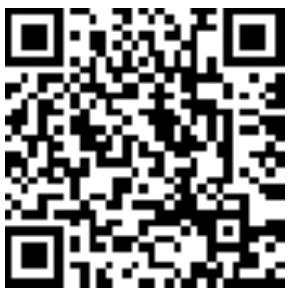 